ا الجمهورية الجزائرية الديمقراطية الشعبيةRépublique Algérienne Démocratique et Populaire 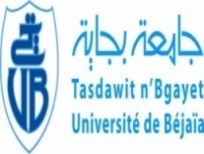            وزارة التعليم العالي و البحث العلمي                               جامعة بجاية        	       كــــلية العلوم الإنسانية و الإجتماعيةقسم العلوم الاجتماعية                                                                                                                                                                                                                                            Avis aux étudiants de L3 Psychologie Clinique (Ajournés)               Les étudiants de L3 Psychologie Clinique  (Ajournés), sont informés que le séminaire : Informatique  assuré par Mme   GAGAOUA est programmé comme suit :Le Mardi : 25/04/2017Heure : 09h35   Salle : 01 (Centre de Calcul) L’AdministrationRépublique Algérienne Démocratique et Populaire            وزارة التعليم العالي و البحث العلمي                               جامعة بجاية        	       كــــلية العلوم الإنسانية و الإجتماعيةقسم العلوم الاجتماعية                                                                                                                                                                                                                                            Avis aux étudiants de L3 Psychologie Clinique (Ajournés)               Les étudiants de L3 Psychologie Clinique  (Ajournés), sont informés que l’examen du séminaire : Informatique  assuré par Mme   GAGAOUA est programmé comme suit :Le Mardi : 25/04/2017Heure : 12h45   Salle : 01 (Centre de Calcul) L’Administration